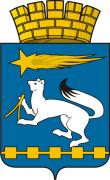 АДМИНИСТРАЦИЯ ГОРОДСКОГО ОКРУГАНИЖНЯЯ САЛДАП О С Т А Н О В Л Е Н И Е20.03. 2015	  		                                               № 230Нижняя Салда	В соответствии с Бюджетным кодексом Российской Федерации от 31 июля 1998 года № 145-ФЗ, Земельным кодексом Российской Федерации от 25 октября 2001 года№ 136-ФЗ, Федеральным законом от 06 октября 2003 года № 131-ФЗ «Об общих принципах организации местного самоуправления в Российской Федерации», Градостроительным кодексом Российской Федерации от 29 декабря 2004 года № 190-ФЗ, Уставом городского округа Нижняя Салда, решением Думы городского округа Нижняя Салда от 18.12.2014 № 46/2 «О  бюджете городского округа Нижняя Салда на 2015 год и плановый период 2016 и 2017 годов», в целях обеспечения городского округа Нижняя Салда градостроительной документацией, повышения эффективности управления муниципальной собственностью,  администрация городского округа Нижняя Салда           	ПОСТАНОВЛЯЕТ:	1. Утвердить муниципальную программу «Повышение эффективности управления муниципальной собственностью городского округа Нижняя Салда до 2020 год» (прилагается).	2. Опубликовать настоящее постановление в газете «Городской вестник – Нижняя Салда» и разместить на официальном сайте городского округа Нижняя Салда.	3. Данное постановление распространяется в 2015 году на отношения, связанные с составлением и утверждением бюджета городского округа Нижняя Салда на 2016 год и последующие годы.	4. Постановление администрации городского округа Нижняя Салда от 14.11.2013 № 1134 «Об утверждении муниципальной программы «Повышение эффективности управления муниципальной собственностью городского округа Нижняя Салда до 2020 года» считать утратившим силу.	5. Контроль над исполнением настоящего постановления оставляю за собой.Глава администрациигородского округа 			                       		С.Н.Гузиков МУНИЦИПАЛЬНАЯ ПРОГРАММА «ПОВЫШЕНИЕ ЭФФЕКТИВНОСТИ УПРАВЛЕНИЯ МУНИЦИПАЛЬНОЙ СОБСТВЕННОСТЬЮ ГОРОДСКОГО ОКРУГА     НИЖНЯЯ САЛДА ДО 2020  ГОДА»ПАСПОРТМУНИЦИПАЛЬНОЙ ПРОГРАММЫ"Повышение эффективности управления муниципальной собственностью городского округа Нижняя Салда до 2020 года"Раздел 1. Характеристика и анализ текущего состояния  сферы социально- экономического развития городского округа Нижняя СалдаПодпрограмма 1  «Программа управления муниципальной собственностью и приватизации муниципального имущества городского округа Нижняя Салда до 2020 года»Подпрограмма разработана на основании положений постановления Правительства Свердловской области «О целевых параметрах деятельности исполнительных органов государственной власти Свердловской области и иных государственных органов Свердловской области на 2013-2015 годы по достижению результатов и целевых значений  показателей Программы социально-экономического развития Свердловской области на 2011-2015 годы, утвержденной Законом Свердловской области   от 15 июня 2011 года № 36-ОЗ «О Программе социально-экономического развития Свердловской области на 2011-2015 годы» от 29.12.2012 № 1595-ПП.Основными проблемами управления муниципальной собственностью в городском округе Нижняя Салда  на текущий момент являются:1) В сфере управления доходами от использования муниципальной собственности:неэффективное  использование  имущества, переданного на праве  хозяйственного ведения и оперативного управления  унитарным предприятиям и учреждениям;несоответствие рыночным условиям ставок  на переданное в аренду недвижимое имущество;2) В сфере  информационного  и методического обеспечения управления муниципальной собственностью городского округа Нижняя Салда:наличие значительного количества объектов недвижимого имущества, права на которые не зарегистрированы;отсутствие геоинформационной системы пространственных данных по городскому округу Нижняя Салда.К причинам проблем управления муниципальной собственностью городского округа Нижняя Салда можно отнести отсутствие системного, последовательного,  дифференцированного подхода к управлению объектами муниципальной собственности, отсутствие  информационной, аналитической и методической базы для принятия решений в сфере управления муниципальной собственностью.Подпрограмма 2 «Актуализация сведений государственного кадастра недвижимости в городском округе Нижняя Салда» Подпрограмма разработана на основании положений Стратегии социально-экономического развития Уральского федерального округа на период до 2020 года, утвержденной  Распоряжением Правительства Российской федерации от 06.10.2011 № 1757-р, Стратегии социально-экономического развития Свердловской области на период до 2020 года, одобренной постановлением Правительства Свердловской области от 27.08.2008 № 873-ПП.Государственный кадастр недвижимости является федеральной государственной информационной системой государственного кадастрового учета объектов недвижимости, обеспечивающей реализацию государственной политики эффективного и рационального управления земельными ресурсами и иной недвижимостью  в интересах укрепления  национальной экономики, повышения благосостояния граждан, обеспечения гарантий прав собственности и иных вещных прав на недвижимое имущество, а также совершенствования  государственных и муниципальных услуг, оказываемых организациям, гражданам, органам государственной власти, органам местного самоуправления.Территория городского округа Нижняя Салда поделена на кадастровые кварталы.В государственном кадастре недвижимости на 01.10.2013г. в городском округе Нижняя Салда учтено 10923     земельных участка, учтены   объекты капитального строительства (здания, сооружения, помещения, объекты незавершенного строительства). Ведется публичная кадастровая карта, что позволяет предоставлять пользователям сведения государственного кадастра недвижимости через интернет.В городском округе Нижняя Салда  в настоящее время в сфере актуализации сведений государственного кадастра недвижимости существует проблема в связи с отсутствием актуальных сведений о границах муниципального образования, границах населенных пунктов.Отсутствие таких сведений не позволяет в полной мере использовать государственный кадастр недвижимости как федеральный информационный ресурс, а в ряде случаев препятствует учету и формированию земельных участков, либо уточнению местоположения ранее учтенных земельных участков, что в свою очередь, влечет невозможность осуществления правомочий  участников земельно-имущественных отношений.Следующей проблемой актуальности системы государственного кадастра недвижимости является проблема ее несоответствия в полной мере требованиям координатного обеспечения.Проблемой в данной сфере также является утрата актуальности материалов инвентаризации земель сельскохозяйственного назначения и земель запаса на территории городского округа Нижняя Салда. Работы по вычислению площадей  выполнялись по городскому округу Нижняя Салда в 90-х годах.Учитывая текущую ситуацию в сфере информационной  наполненности системы государственного кадастра недвижимости, в целях оптимизации работы администрации городского округа Нижняя Салда  необходимо выполнить ряд мероприятий:1) проведение землеустроительных работ по описанию границ городского округа Нижняя Салда и населенных пунктов,  2) проведение кадастровых работ в отношении земельных участков под объектами недвижимости являющимися муниципальной собственностью городского округа Нижняя Салда;3) проведение работ по формированию, проведению кадастровых работ, работ по независимой оценке вновь созданных земельных участков, предоставляемых на торгах для строительства. Принятие и исполнение Подпрограммы № 2 «Актуализация сведений кадастра недвижимости  в городском округе  Нижняя Салда»  муниципальной программы  «Повышение эффективности управления муниципальной собственностью городского округа Нижняя Салда до 2020 года»  позволит актуализировать сведения государственного кадастра недвижимости.В результате выполнения подпрограммных мероприятий будет обеспечено эффективное управление  и распоряжение земельными участками и другими объектами недвижимости, имеющими индивидуальные характеристики, сведения о которых будут внесены в базу данных государственного кадастра недвижимости, что в свою очередь позволит сформировать актуальную налогооблагаемую базу.Подпрограмма 3  «Развитие градостроительной деятельности на территории городского округа Нижняя Салда на 2014 – 2020 годы»В соответствии с Градостроительным кодексом Российской Федерации и Земельным кодексом Российской Федерации наличие утвержденных документов территориального планирования и документов градостроительного зонирования муниципальных образований является основополагающим условием для предоставления земельных участков для строительства, в том числе для строительства жилых домов. В соответствии с постановлением Правительства Свердловской области  № 328-ПП от 30.03.2011 года  «О разработке и утверждении документов территориального планирования и градостроительного зонирования муниципальных образований, расположенных на территории Свердловской области».В процессе реализации принимаемых градостроительных решений различные участки территорий могут изменяться как по функциональному назначению, так и по размерам. Возникает необходимость периодически вносить изменения в правила землепользования и застройки, выполнять корректировку генеральных планов города и населённых пунктов. Генеральный план города Нижняя Салда – планировочная концепция, разработанная в 1995 году – действует до конца 2015 года. В 2015 году необходимо выполнить корректировку генерального плана города.Для развития жилищного строительства необходима своевременная подготовка документации по планировке территорий муниципальных образований, как условия для формирования и предоставления земельных участков под объекты жилищно-гражданского строительства. Состояние работ на 01.11.2013 года по подготовке документов территориального планирования и градостроительного зонирования в городском округе  Нижняя Салда следующее:- утверждены  решением Думы городского округа от 17.08.2008 года № 3/9 Правила землепользования и застройки города Нижняя Салда;- утверждён постановлением администрации  городского округа Нижняя Салда от 23.12.2011 года № 1169 проект планировки района Западный;- утверждены решением Думы Городского округа Нижняя Салда от 18.12.2012 года № 16/3 Генеральный план и Правила землепользования и застройки городского округа Нижняя Салда применительно к территориям сёл Акинфиево и Медведево;        - утверждён решением Думы городского округа Нижняя Салда от 21.02. 2013 года № 20/3  Генеральный план городского округа  Нижняя Салда.-  утверждены решением Думы городского округа от 24.01.2013года  № 18/1 Правила землепользования и застройки городского округа Нижняя Салда применительно к незаселённой территории и территориям посёлков Шайтанский рудник и Встреча;В 2012году  выполнена  корректировка топографической съёмки М 1:2000 для разработки на её основе схем градостроительного зонирования города Нижняя Салда.В 2013 году выполнение межевания района Западный.В 2014 году осуществление сбора данных для корректировки генерального плана города Нижняя Салда.В 2015 году проведение корректировки генерального плана города Нижняя Салда (Планировочной концепции развития территории города).В 2016 году планируется внесение изменений в ПЗЗ города Нижняя Салда, населённых пунктов – Медведево, Акинфьево.В 2017 году планируется проектирование генеральных   планов малых поселений – Шайтанский рудник, Встреча.В 2018 году планируется проект планировки (ИЖД) ( 5 га).В 2019 году планируется проект планировки (ИЖД) ( 7 га).В 2020 году планируется внесение изменений в ПЗЗ города Нижняя Салда, населённых пунктов – Медведево, Акинфьево.Ожидаемым результатом реализации муниципальной программы «Повышение эффективности управления муниципальной собственностью городского округа Нижняя Салда до 2020 года» является повышение эффективности управления муниципальной собственностью.Эффективность реализации программы будет заключаться в активизации сделок на рынке с землей и иной недвижимости, создании благоприятного делового климата.Раздел 2. Цели и задачи муниципальной программы, планируемые целевые показатели реализации муниципальной программыЦели и задачи муниципальной программы, планируемые целевые показатели реализации муниципальной программы «Повышение эффективности управления муниципальной собственностью городского округа Нижняя Салда до 2020 года» приведены в Приложении 1.Раздел 3. План мероприятий по выполнению муниципальной программы «Повышение эффективности управления муниципальной собственностью городского округа Нижняя Салда до 2020 года»Для обеспечения достижения заявленных целей и решения поставленных задач в рамках муниципальной программы предусмотрена реализация мероприятий трех подпрограмм:1. Подпрограмма 1  «Программа управления муниципальной собственностью и приватизации муниципального имущества городского округа Нижняя Салда до 2020 года».2. Подпрограмма 2 «Актуализация сведений государственного кадастра недвижимости в городском округе Нижняя Салда».3.  Подпрограмма 3  «Развитие градостроительной деятельности на территории городского округа Нижняя Салда до2020 года».Система мероприятий настоящей муниципальной программы сформирована в соответствии с целями и задачами ее реализации и состоит из мероприятий, направленных  на достижение стратегических целей, и мероприятий по обеспечению эффективности реализации задач подпрограмм настоящей муниципальной программы, включая совершенствование  системы управления  муниципальным имуществом городского округа Нижняя Салда.Заказчиком муниципальной программы является администрация городского округа Нижняя Салда.Заказчик муниципальной программы:1) организует выполнение мероприятий программы;2) организует оперативный мониторинг и осуществление ведения отчетности по реализации программы;3) обеспечивает эффективное использование средств, выделяемых на реализацию муниципальной программы.Контроль за реализацией мероприятий программы «Повышение эффективности управления муниципальной собственностью городского округа Нижняя Салда до 2020 года»  осуществляется главой администрации городского округа Нижняя Салда.План мероприятий муниципальной программы «Повышение эффективности управления муниципальной собственностью городского округа Нижняя Салда до 2020 года»  приведен в приложении 2.Приложение № 1 к муниципальнойПрограмме «Повышение эффективности управления муниципальной собственностью городского округа Нижняя Салда до 2020 года»ЦЕЛИ, ЗАДАЧИ И ЦЕЛЕВЫЕ ПОКАЗАТЕЛИРЕАЛИЗАЦИИ МУНИЦИПАЛЬНОЙ ПРОГРАММЫ" Повышение эффективности управления муниципальной собственностью городского округа Нижняя Салда  до 2020 года"Приложение № 2 к муниципальнойПрограмме «Повышение эффективности управления муниципальной собственностью городского округа Нижняя Салда до 2020 года»ПЛАН МЕРОПРИЯТИЙПО ВЫПОЛНЕНИЮ МУНИЦИПАЛЬНОЙ ПРОГРАММЫ"Повышение эффективности управления муниципальной собственностью городского округа Нижняя Салда до 2020 года»--------------------------------<1> Указывается общая сумма по направлению, пообъектная расшифровка формируется в приложении N 4 "Перечень объектов капитального строительства для бюджетных инвестиций" к муниципальной программе.ИНФОРМАЦИЯО РЕЗУЛЬТАТАХ ПРОВЕДЕННОГО В ПЕРИОД С ____________________ОБЩЕСТВЕННОГО ОБСУЖДЕНИЯ ПРОЕКТА МУНИЦИПАЛЬНОЙ ПРОГРАММЫ""Повышение эффективности управления муниципальной собственностью городского округа Нижняя Салда до 2020 года"ОТЧЕТО РЕАЛИЗАЦИИ МУНИЦИПАЛЬНОЙ ПРОГРАММЫ""Повышение эффективности управления муниципальной собственностью городского округа Нижняя Салда до 2020 года"Форма 1ДОСТИЖЕНИЕ ЦЕЛЕВЫХ ПОКАЗАТЕЛЕЙ МУНИЦИПАЛЬНОЙ ПРОГРАММЫЗА _________________ 20__ (ОТЧЕТНЫЙ ПЕРИОД)Форма 2ВЫПОЛНЕНИЕ МЕРОПРИЯТИЙ МУНИЦИПАЛЬНОЙ ПРОГРАММЫ"Повышение эффективности управления муниципальной собственностью городского округа Нижняя Салда до 2020 года"ЗА _____________ 20__ (ОТЧЕТНЫЙ ПЕРИОД)Форма 3ФИНАНСИРОВАНИЕ ОБЪЕКТОВ КАПИТАЛЬНОГО СТРОИТЕЛЬСТВАЗА СЧЕТ ВСЕХ ИСТОЧНИКОВ РЕСУРСНОГО ОБЕСПЕЧЕНИЯ(ЕЖЕКВАРТАЛЬНО НАРАСТАЮЩИМ ИТОГОМ)ЗА _________________ 20__ (ОТЧЕТНЫЙ ПЕРИОД)                                                                                                                                                            тыс. рублейПриложение № 7к Порядкуформирования и реализациимуниципальных программМЕТОДИКАОЦЕНКИ ЭФФЕКТИВНОСТИ РЕАЛИЗАЦИИМУНИЦИПАЛЬНОЙ ПРОГРАММЫОценка эффективности реализации муниципальной программы проводится по двум направлениям:1) оценка полноты финансирования (Q1) (таблица 1);2) оценка достижения плановых значений целевых показателей (Q2) (таблица 2).1. Оценка полноты финансирования (Q1) рассчитывается как соотношение запланированного объема расходов на муниципальную программу и фактического объема расходов за отчетный период (с учетом экономии, образовавшейся в ходе реализации муниципальной программы).Таблица 1ШКАЛА ОЦЕНКИ ПОЛНОТЫ ФИНАНСИРОВАНИЯ2. Оценка достижения плановых значений целевых показателей (Q2) рассчитывается как среднее арифметическое значение отношений фактически достигнутых значений и плановых значений целевых показателей муниципальной программы за отчетный период.Таблица 2ШКАЛА ОЦЕНКИ ДОСТИЖЕНИЯ ПЛАНОВЫХ ЗНАЧЕНИЙЦЕЛЕВЫХ ПОКАЗАТЕЛЕЙ3. Оценка эффективности реализации муниципальной программы в отчетном периоде осуществляется путем анализа полученных значений полноты финансирования (Q1) и оценки достижения плановых значений целевых показателей (Q2) при помощи результирующей шкалы оценки эффективности муниципальной программы (таблица 3).В годовом отчете о ходе реализации муниципальной программы приводится значение оценки эффективности муниципальгой программы (от 0 до 5), дается характеристика оценки (высокая эффективность, приемлемая эффективность, средняя эффективность, уровень эффективности ниже среднего, низкая эффективность, крайне низкая эффективность) и приводятся причины отклонений и предполагаемые дальнейшие действия в отношении оцениваемой муниципальной программы, изложенные в соответствующих разделах таблицы 3.Таблица 3РЕЗУЛЬТИРУЮЩАЯ ШКАЛА ОЦЕНКИ ЭФФЕКТИВНОСТИМУНИЦИПАЛЬНОЙ ПРОГРАММЫОб утверждении муниципальной программы «Повышение эффективности управления муниципальной собственностью городского округа Нижняя Салда до 2020 года»Утверждена Постановлением администрации городского округа Нижняя Салда от  20.03.2015 №  230Ответственный исполнитель        
муниципальной программы        Администрация городского округа Нижняя СалдаСроки реализации                 
муниципальной программы        2014 – 2020 годыЦели и задачи                    
муниципальной программы        Цели:1) оптимизация состава муниципального имущества2) обеспечение доходов местного бюджета городского округа Нижняя Салда  от использования и приватизации муниципального имущества;3) осуществление содержания муниципального имущества;4) наполнение государственного кадастра недвижимости актуальными данными;5) создание условий для предоставления земельных участков под строительство;6) создание условий для реализации принимаемых градостроительных  решений  в генеральных планах, правилах землепользования и застройки, документации по планировке территории городского округа Нижняя Салда, своевременного внесения изменений в градостроительную документацию.Задачи:1)увеличение количества объектов недвижимого имущества, находящихся в муниципальной собственности городского округа Нижняя Салда  с государственной регистрацией прав на объекты;2) обеспечение полноты и своевременности поступлений в местный бюджет городского округа Нижняя Салда неналоговых доходов от аренды имущества;3) содержание муниципального имущества;4) создание условий для развития строительства на территории городского округа Нижняя Салда, в том числе жилищного, и формирования земельных участков;5) обеспечение льготных категорий граждан бесплатно земельными участками;6)  проектирование градостроительной документации – корректировка генерального плана города,   своевременное внесение изменений в градостроительную документацию, подготовка проектов планировки территории;7) обеспечение муниципального образования проектами планировки территорий.Перечень подпрограмм             
муниципальной программы        
(при их наличии)                 1. Подпрограмма 1 «Программа управления муниципальной собственностью и приватизации муниципального имущества городского округа Нижняя Салда до 2020 года».2. Подпрограмма 2 «Актуализация сведений государственного кадастра недвижимости  в городском округе Нижняя Салда».3. Подпрограмма 3 «Развитие градостроительной деятельности на территории городского округа Нижняя Салда до 2020 года» Перечень основных                
целевых показателей              
муниципальной программы        1) проведение технической инвентаризации, оформление технических и кадастровых паспортов на объекты недвижимости муниципальной собственности,  на бесхозяйные объекты, регистрация права муниципальной собственности;2) неналоговые доходы от использования объектов муниципальной собственности;3) осуществление рыночной оценки объектов муниципальной собственности;4) пересчет инвентаризационной стоимости объектов недвижимости для целей налогообложения;5) оплата расходов на содержание имущества;6) межевание земельных участков, постановка на кадастровый учет;7) формирование земельных участков, проведение кадастровых работ, рыночной оценки земельных участков, предоставляемых под строительство на торгах;8) формирование, проведение кадастровых работ в отношении земельных участков, предоставляемых в собственность бесплатно льготным категориям граждан;9) разработка проекта генерального плана города;10) разработка проекта генеральных планов населенных пунктов Встреча и Шайтанский Рудник, установка границ населенных пунктов ГО;11) разработка проектов межевания застроенной территории;12) приобретение базовой программы ведения информационной системы градостроительной деятельности;13) проведение работ по расширению границ с.Медведево, проведение межевания и создание карты-плана территории;14) установка границ населенных пунктов городского округа;15) проектирование ИСОГД;16) подготовка проекта внесения изменений в Правила землепользования и застройки города Нижняя Салда;17) Разработка проекта планировки и межевания для ИЖС.Объемы финансирования            
муниципальной программы        
по годам реализации, тыс. рублей ВСЕГО:     20317,161в том числе: (по годам реализации) 2014г.-  646,161;2015г. -  3178;2016г. -  3273;2017г. -  3305;2018г. -  3305;2019г. -  3305;2020г. -  3305;
из них:                                
местный бюджет:  20317,161в том числе: (по годам реализации)     
2014г. -  646,161;2015г. -  3178; 2016г. - 3273;2017г. - 3305;2018г. - 3305;2019г. - 3305;2020г. - 3305.   Адрес размещения муниципальной
программы в сети Интернет        www.nsaldago.ruN    
строки    Наименование  цели (целей) и задач, целевых  показателей    Наименование  цели (целей) и задач, целевых  показателей    Наименование  цели (целей) и задач, целевых  показателей   Единица 
измеренияЕдиница 
измеренияЕдиница 
измерения      Значение целевого показателя реализации      
муниципальной программы                   Значение целевого показателя реализации      
муниципальной программы                   Значение целевого показателя реализации      
муниципальной программы                   Значение целевого показателя реализации      
муниципальной программы                   Значение целевого показателя реализации      
муниципальной программы                   Значение целевого показателя реализации      
муниципальной программы                   Значение целевого показателя реализации      
муниципальной программы                   Значение целевого показателя реализации      
муниципальной программы                   Значение целевого показателя реализации      
муниципальной программы                   Значение целевого показателя реализации      
муниципальной программы                   Значение целевого показателя реализации      
муниципальной программы                   Значение целевого показателя реализации      
муниципальной программы                   Значение целевого показателя реализации      
муниципальной программы                   Значение целевого показателя реализации      
муниципальной программы                   Значение целевого показателя реализации      
муниципальной программы              Источник   значений  
показателейN    
строки    Наименование  цели (целей) и задач, целевых  показателей    Наименование  цели (целей) и задач, целевых  показателей    Наименование  цели (целей) и задач, целевых  показателей   Единица 
измеренияЕдиница 
измеренияЕдиница 
измерения2014год  2014год  2015год  2015год  2016
 год  2017  год   2017  год   2018год 2018год 2018год 2019год  2019год  2019год  2020  год  2020  год   Источник   значений  
показателей1       2               2               2            3        3        3      4     4     5     5     6       7        7      8    8    8    9     9     9     10     10       11     1Подпрограмма 1  «Программа управления муниципальной собственностью и приватизации муниципального имущества городского округа Нижняя Салда до 2020 года»Подпрограмма 1  «Программа управления муниципальной собственностью и приватизации муниципального имущества городского округа Нижняя Салда до 2020 года»Подпрограмма 1  «Программа управления муниципальной собственностью и приватизации муниципального имущества городского округа Нижняя Салда до 2020 года»Подпрограмма 1  «Программа управления муниципальной собственностью и приватизации муниципального имущества городского округа Нижняя Салда до 2020 года»Подпрограмма 1  «Программа управления муниципальной собственностью и приватизации муниципального имущества городского округа Нижняя Салда до 2020 года»Подпрограмма 1  «Программа управления муниципальной собственностью и приватизации муниципального имущества городского округа Нижняя Салда до 2020 года»Подпрограмма 1  «Программа управления муниципальной собственностью и приватизации муниципального имущества городского округа Нижняя Салда до 2020 года»Подпрограмма 1  «Программа управления муниципальной собственностью и приватизации муниципального имущества городского округа Нижняя Салда до 2020 года»Подпрограмма 1  «Программа управления муниципальной собственностью и приватизации муниципального имущества городского округа Нижняя Салда до 2020 года»Подпрограмма 1  «Программа управления муниципальной собственностью и приватизации муниципального имущества городского округа Нижняя Салда до 2020 года»Подпрограмма 1  «Программа управления муниципальной собственностью и приватизации муниципального имущества городского округа Нижняя Салда до 2020 года»Подпрограмма 1  «Программа управления муниципальной собственностью и приватизации муниципального имущества городского округа Нижняя Салда до 2020 года»Подпрограмма 1  «Программа управления муниципальной собственностью и приватизации муниципального имущества городского округа Нижняя Салда до 2020 года»Подпрограмма 1  «Программа управления муниципальной собственностью и приватизации муниципального имущества городского округа Нижняя Салда до 2020 года»Подпрограмма 1  «Программа управления муниципальной собственностью и приватизации муниципального имущества городского округа Нижняя Салда до 2020 года»Подпрограмма 1  «Программа управления муниципальной собственностью и приватизации муниципального имущества городского округа Нижняя Салда до 2020 года»Подпрограмма 1  «Программа управления муниципальной собственностью и приватизации муниципального имущества городского округа Нижняя Салда до 2020 года»Подпрограмма 1  «Программа управления муниципальной собственностью и приватизации муниципального имущества городского округа Нижняя Салда до 2020 года»Подпрограмма 1  «Программа управления муниципальной собственностью и приватизации муниципального имущества городского округа Нижняя Салда до 2020 года»Подпрограмма 1  «Программа управления муниципальной собственностью и приватизации муниципального имущества городского округа Нижняя Салда до 2020 года»Подпрограмма 1  «Программа управления муниципальной собственностью и приватизации муниципального имущества городского округа Нижняя Салда до 2020 года»Подпрограмма 1  «Программа управления муниципальной собственностью и приватизации муниципального имущества городского округа Нижняя Салда до 2020 года»2Цель 1    Оптимизация состава муниципального имуществаЦель 1    Оптимизация состава муниципального имуществаЦель 1    Оптимизация состава муниципального имуществаЦель 1    Оптимизация состава муниципального имуществаЦель 1    Оптимизация состава муниципального имуществаЦель 1    Оптимизация состава муниципального имуществаЦель 1    Оптимизация состава муниципального имуществаЦель 1    Оптимизация состава муниципального имуществаЦель 1    Оптимизация состава муниципального имуществаЦель 1    Оптимизация состава муниципального имуществаЦель 1    Оптимизация состава муниципального имуществаЦель 1    Оптимизация состава муниципального имуществаЦель 1    Оптимизация состава муниципального имуществаЦель 1    Оптимизация состава муниципального имуществаЦель 1    Оптимизация состава муниципального имуществаЦель 1    Оптимизация состава муниципального имуществаЦель 1    Оптимизация состава муниципального имуществаЦель 1    Оптимизация состава муниципального имуществаЦель 1    Оптимизация состава муниципального имуществаЦель 1    Оптимизация состава муниципального имуществаЦель 1    Оптимизация состава муниципального имуществаЦель 1    Оптимизация состава муниципального имущества3Задача 1    Увеличение количества объектов недвижимого имущества, находящихся в муниципальной собственности городского округа Нижняя Салда,  с государственной  регистрацией прав на объекты. Задача 1    Увеличение количества объектов недвижимого имущества, находящихся в муниципальной собственности городского округа Нижняя Салда,  с государственной  регистрацией прав на объекты. Задача 1    Увеличение количества объектов недвижимого имущества, находящихся в муниципальной собственности городского округа Нижняя Салда,  с государственной  регистрацией прав на объекты. Задача 1    Увеличение количества объектов недвижимого имущества, находящихся в муниципальной собственности городского округа Нижняя Салда,  с государственной  регистрацией прав на объекты. Задача 1    Увеличение количества объектов недвижимого имущества, находящихся в муниципальной собственности городского округа Нижняя Салда,  с государственной  регистрацией прав на объекты. Задача 1    Увеличение количества объектов недвижимого имущества, находящихся в муниципальной собственности городского округа Нижняя Салда,  с государственной  регистрацией прав на объекты. Задача 1    Увеличение количества объектов недвижимого имущества, находящихся в муниципальной собственности городского округа Нижняя Салда,  с государственной  регистрацией прав на объекты. Задача 1    Увеличение количества объектов недвижимого имущества, находящихся в муниципальной собственности городского округа Нижняя Салда,  с государственной  регистрацией прав на объекты. Задача 1    Увеличение количества объектов недвижимого имущества, находящихся в муниципальной собственности городского округа Нижняя Салда,  с государственной  регистрацией прав на объекты. Задача 1    Увеличение количества объектов недвижимого имущества, находящихся в муниципальной собственности городского округа Нижняя Салда,  с государственной  регистрацией прав на объекты. Задача 1    Увеличение количества объектов недвижимого имущества, находящихся в муниципальной собственности городского округа Нижняя Салда,  с государственной  регистрацией прав на объекты. Задача 1    Увеличение количества объектов недвижимого имущества, находящихся в муниципальной собственности городского округа Нижняя Салда,  с государственной  регистрацией прав на объекты. Задача 1    Увеличение количества объектов недвижимого имущества, находящихся в муниципальной собственности городского округа Нижняя Салда,  с государственной  регистрацией прав на объекты. Задача 1    Увеличение количества объектов недвижимого имущества, находящихся в муниципальной собственности городского округа Нижняя Салда,  с государственной  регистрацией прав на объекты. Задача 1    Увеличение количества объектов недвижимого имущества, находящихся в муниципальной собственности городского округа Нижняя Салда,  с государственной  регистрацией прав на объекты. Задача 1    Увеличение количества объектов недвижимого имущества, находящихся в муниципальной собственности городского округа Нижняя Салда,  с государственной  регистрацией прав на объекты. Задача 1    Увеличение количества объектов недвижимого имущества, находящихся в муниципальной собственности городского округа Нижняя Салда,  с государственной  регистрацией прав на объекты. Задача 1    Увеличение количества объектов недвижимого имущества, находящихся в муниципальной собственности городского округа Нижняя Салда,  с государственной  регистрацией прав на объекты. Задача 1    Увеличение количества объектов недвижимого имущества, находящихся в муниципальной собственности городского округа Нижняя Салда,  с государственной  регистрацией прав на объекты. Задача 1    Увеличение количества объектов недвижимого имущества, находящихся в муниципальной собственности городского округа Нижняя Салда,  с государственной  регистрацией прав на объекты. Задача 1    Увеличение количества объектов недвижимого имущества, находящихся в муниципальной собственности городского округа Нижняя Салда,  с государственной  регистрацией прав на объекты. Задача 1    Увеличение количества объектов недвижимого имущества, находящихся в муниципальной собственности городского округа Нижняя Салда,  с государственной  регистрацией прав на объекты. 4Целевой  показатель 1.       
Проведение технической инвентаризации, оформление технических и кадастровых паспортов на объекты муниципальной собственности, на бесхозяйные объекты, регистрация права муниципальной собственности.Целевой  показатель 1.       
Проведение технической инвентаризации, оформление технических и кадастровых паспортов на объекты муниципальной собственности, на бесхозяйные объекты, регистрация права муниципальной собственности.Целевой  показатель 1.       
Проведение технической инвентаризации, оформление технических и кадастровых паспортов на объекты муниципальной собственности, на бесхозяйные объекты, регистрация права муниципальной собственности.Ед.Ед.Ед.151515151515151515151515151515Кадастровый паспорт объекта недвижимостиФедеральный закон о кадастре недвижимости от 24июля2007 г. № 221-ФЗ «О государственном кадастре недвижимости»5Цель 2     Обеспечение доходов местного бюджета городского округа Нижняя Салда от использования муниципального имуществаЦель 2     Обеспечение доходов местного бюджета городского округа Нижняя Салда от использования муниципального имуществаЦель 2     Обеспечение доходов местного бюджета городского округа Нижняя Салда от использования муниципального имуществаЦель 2     Обеспечение доходов местного бюджета городского округа Нижняя Салда от использования муниципального имуществаЦель 2     Обеспечение доходов местного бюджета городского округа Нижняя Салда от использования муниципального имуществаЦель 2     Обеспечение доходов местного бюджета городского округа Нижняя Салда от использования муниципального имуществаЦель 2     Обеспечение доходов местного бюджета городского округа Нижняя Салда от использования муниципального имуществаЦель 2     Обеспечение доходов местного бюджета городского округа Нижняя Салда от использования муниципального имуществаЦель 2     Обеспечение доходов местного бюджета городского округа Нижняя Салда от использования муниципального имуществаЦель 2     Обеспечение доходов местного бюджета городского округа Нижняя Салда от использования муниципального имуществаЦель 2     Обеспечение доходов местного бюджета городского округа Нижняя Салда от использования муниципального имуществаЦель 2     Обеспечение доходов местного бюджета городского округа Нижняя Салда от использования муниципального имуществаЦель 2     Обеспечение доходов местного бюджета городского округа Нижняя Салда от использования муниципального имуществаЦель 2     Обеспечение доходов местного бюджета городского округа Нижняя Салда от использования муниципального имуществаЦель 2     Обеспечение доходов местного бюджета городского округа Нижняя Салда от использования муниципального имуществаЦель 2     Обеспечение доходов местного бюджета городского округа Нижняя Салда от использования муниципального имуществаЦель 2     Обеспечение доходов местного бюджета городского округа Нижняя Салда от использования муниципального имуществаЦель 2     Обеспечение доходов местного бюджета городского округа Нижняя Салда от использования муниципального имуществаЦель 2     Обеспечение доходов местного бюджета городского округа Нижняя Салда от использования муниципального имуществаЦель 2     Обеспечение доходов местного бюджета городского округа Нижняя Салда от использования муниципального имуществаЦель 2     Обеспечение доходов местного бюджета городского округа Нижняя Салда от использования муниципального имуществаЦель 2     Обеспечение доходов местного бюджета городского округа Нижняя Салда от использования муниципального имущества6Задача 2  Обеспечение полноты и своевременности поступлений в местный бюджет городского округа Нижняя Салда неналоговых доходов от аренды имущества.Задача 2  Обеспечение полноты и своевременности поступлений в местный бюджет городского округа Нижняя Салда неналоговых доходов от аренды имущества.Задача 2  Обеспечение полноты и своевременности поступлений в местный бюджет городского округа Нижняя Салда неналоговых доходов от аренды имущества.Задача 2  Обеспечение полноты и своевременности поступлений в местный бюджет городского округа Нижняя Салда неналоговых доходов от аренды имущества.Задача 2  Обеспечение полноты и своевременности поступлений в местный бюджет городского округа Нижняя Салда неналоговых доходов от аренды имущества.Задача 2  Обеспечение полноты и своевременности поступлений в местный бюджет городского округа Нижняя Салда неналоговых доходов от аренды имущества.Задача 2  Обеспечение полноты и своевременности поступлений в местный бюджет городского округа Нижняя Салда неналоговых доходов от аренды имущества.Задача 2  Обеспечение полноты и своевременности поступлений в местный бюджет городского округа Нижняя Салда неналоговых доходов от аренды имущества.Задача 2  Обеспечение полноты и своевременности поступлений в местный бюджет городского округа Нижняя Салда неналоговых доходов от аренды имущества.Задача 2  Обеспечение полноты и своевременности поступлений в местный бюджет городского округа Нижняя Салда неналоговых доходов от аренды имущества.Задача 2  Обеспечение полноты и своевременности поступлений в местный бюджет городского округа Нижняя Салда неналоговых доходов от аренды имущества.Задача 2  Обеспечение полноты и своевременности поступлений в местный бюджет городского округа Нижняя Салда неналоговых доходов от аренды имущества.Задача 2  Обеспечение полноты и своевременности поступлений в местный бюджет городского округа Нижняя Салда неналоговых доходов от аренды имущества.Задача 2  Обеспечение полноты и своевременности поступлений в местный бюджет городского округа Нижняя Салда неналоговых доходов от аренды имущества.Задача 2  Обеспечение полноты и своевременности поступлений в местный бюджет городского округа Нижняя Салда неналоговых доходов от аренды имущества.Задача 2  Обеспечение полноты и своевременности поступлений в местный бюджет городского округа Нижняя Салда неналоговых доходов от аренды имущества.Задача 2  Обеспечение полноты и своевременности поступлений в местный бюджет городского округа Нижняя Салда неналоговых доходов от аренды имущества.Задача 2  Обеспечение полноты и своевременности поступлений в местный бюджет городского округа Нижняя Салда неналоговых доходов от аренды имущества.Задача 2  Обеспечение полноты и своевременности поступлений в местный бюджет городского округа Нижняя Салда неналоговых доходов от аренды имущества.Задача 2  Обеспечение полноты и своевременности поступлений в местный бюджет городского округа Нижняя Салда неналоговых доходов от аренды имущества.Задача 2  Обеспечение полноты и своевременности поступлений в местный бюджет городского округа Нижняя Салда неналоговых доходов от аренды имущества.Задача 2  Обеспечение полноты и своевременности поступлений в местный бюджет городского округа Нижняя Салда неналоговых доходов от аренды имущества.7Целевой         
показатель 2  Неналоговые доходы от использования объектов муниципальной собственностиЦелевой         
показатель 2  Неналоговые доходы от использования объектов муниципальной собственностиЦелевой         
показатель 2  Неналоговые доходы от использования объектов муниципальной собственноститыс.руб.тыс.руб.тыс.руб.289455675567570957095829582958295829582958295829582958295829Устав городского округа  Нижняя Салда, Программа управления муниципальной собственностью и приватизации городского округа Нижняя Салда на 2015 год и плановый период 2016 и 2017 годов», утвержденная решением Думы  городского округа Нижняя Салда от 16.10.2014 № 43/68Целевой         
показатель 3  Осуществление рыночной оценки объектов муниципальной собственности.Количество объектов, прошедших независимую оценку  Целевой         
показатель 3  Осуществление рыночной оценки объектов муниципальной собственности.Количество объектов, прошедших независимую оценку  Целевой         
показатель 3  Осуществление рыночной оценки объектов муниципальной собственности.Количество объектов, прошедших независимую оценку  Ед.Ед.Ед.101010101010101010101010101010Отчет независимого оценщика,Федеральный закон «Об оценочной деятельности»  № 135-ФЗ от 29.07.1998г.9Целевой         
показатель 4.Перерасчет инвентаризационной стоимости объектов недвижимости для целей налогообложе-нияЦелевой         
показатель 4.Перерасчет инвентаризационной стоимости объектов недвижимости для целей налогообложе-нияЦелевой         
показатель 4.Перерасчет инвентаризационной стоимости объектов недвижимости для целей налогообложе-нияЕд.Ед.Ед.1270000127301273012750127501276012760127701277012770127701278012780Постановление Правительства Свердловской области «О коэффициенте пересчета инвентаризационной стоимости, применяемом для целей налогообложения», устаноавливаемом ежегодно.10Цель 3.  Осуществление содержания муниципального имуществаЦель 3.  Осуществление содержания муниципального имуществаЦель 3.  Осуществление содержания муниципального имуществаЦель 3.  Осуществление содержания муниципального имуществаЦель 3.  Осуществление содержания муниципального имуществаЦель 3.  Осуществление содержания муниципального имуществаЦель 3.  Осуществление содержания муниципального имуществаЦель 3.  Осуществление содержания муниципального имуществаЦель 3.  Осуществление содержания муниципального имуществаЦель 3.  Осуществление содержания муниципального имуществаЦель 3.  Осуществление содержания муниципального имуществаЦель 3.  Осуществление содержания муниципального имуществаЦель 3.  Осуществление содержания муниципального имуществаЦель 3.  Осуществление содержания муниципального имуществаЦель 3.  Осуществление содержания муниципального имуществаЦель 3.  Осуществление содержания муниципального имуществаЦель 3.  Осуществление содержания муниципального имуществаЦель 3.  Осуществление содержания муниципального имуществаЦель 3.  Осуществление содержания муниципального имуществаЦель 3.  Осуществление содержания муниципального имуществаЦель 3.  Осуществление содержания муниципального имуществаЦель 3.  Осуществление содержания муниципального имущества11Задача 3. Содержание муниципального имуществаЗадача 3. Содержание муниципального имуществаЗадача 3. Содержание муниципального имуществаЗадача 3. Содержание муниципального имуществаЗадача 3. Содержание муниципального имуществаЗадача 3. Содержание муниципального имуществаЗадача 3. Содержание муниципального имуществаЗадача 3. Содержание муниципального имуществаЗадача 3. Содержание муниципального имуществаЗадача 3. Содержание муниципального имуществаЗадача 3. Содержание муниципального имуществаЗадача 3. Содержание муниципального имуществаЗадача 3. Содержание муниципального имуществаЗадача 3. Содержание муниципального имуществаЗадача 3. Содержание муниципального имуществаЗадача 3. Содержание муниципального имуществаЗадача 3. Содержание муниципального имуществаЗадача 3. Содержание муниципального имуществаЗадача 3. Содержание муниципального имуществаЗадача 3. Содержание муниципального имуществаЗадача 3. Содержание муниципального имуществаЗадача 3. Содержание муниципального имущества12Целевой показатель 5.Оплата расходов на содержание  имуществаЦелевой показатель 5.Оплата расходов на содержание  имущества%%%100100100100100100100100100100100100100100100Заключение договоровЗаключение договоровПодпрограмма 2 «Актуализация сведений государственного кадастра недвижимости в городском округе  Нижняя Салда»                                                           Подпрограмма 2 «Актуализация сведений государственного кадастра недвижимости в городском округе  Нижняя Салда»                                                           Подпрограмма 2 «Актуализация сведений государственного кадастра недвижимости в городском округе  Нижняя Салда»                                                           Подпрограмма 2 «Актуализация сведений государственного кадастра недвижимости в городском округе  Нижняя Салда»                                                           Подпрограмма 2 «Актуализация сведений государственного кадастра недвижимости в городском округе  Нижняя Салда»                                                           Подпрограмма 2 «Актуализация сведений государственного кадастра недвижимости в городском округе  Нижняя Салда»                                                           Подпрограмма 2 «Актуализация сведений государственного кадастра недвижимости в городском округе  Нижняя Салда»                                                           Подпрограмма 2 «Актуализация сведений государственного кадастра недвижимости в городском округе  Нижняя Салда»                                                           Подпрограмма 2 «Актуализация сведений государственного кадастра недвижимости в городском округе  Нижняя Салда»                                                           Подпрограмма 2 «Актуализация сведений государственного кадастра недвижимости в городском округе  Нижняя Салда»                                                           Подпрограмма 2 «Актуализация сведений государственного кадастра недвижимости в городском округе  Нижняя Салда»                                                           Подпрограмма 2 «Актуализация сведений государственного кадастра недвижимости в городском округе  Нижняя Салда»                                                           Подпрограмма 2 «Актуализация сведений государственного кадастра недвижимости в городском округе  Нижняя Салда»                                                           Подпрограмма 2 «Актуализация сведений государственного кадастра недвижимости в городском округе  Нижняя Салда»                                                           Подпрограмма 2 «Актуализация сведений государственного кадастра недвижимости в городском округе  Нижняя Салда»                                                           Подпрограмма 2 «Актуализация сведений государственного кадастра недвижимости в городском округе  Нижняя Салда»                                                           Подпрограмма 2 «Актуализация сведений государственного кадастра недвижимости в городском округе  Нижняя Салда»                                                           Подпрограмма 2 «Актуализация сведений государственного кадастра недвижимости в городском округе  Нижняя Салда»                                                           Подпрограмма 2 «Актуализация сведений государственного кадастра недвижимости в городском округе  Нижняя Салда»                                                           Подпрограмма 2 «Актуализация сведений государственного кадастра недвижимости в городском округе  Нижняя Салда»                                                           Подпрограмма 2 «Актуализация сведений государственного кадастра недвижимости в городском округе  Нижняя Салда»                                                           Подпрограмма 2 «Актуализация сведений государственного кадастра недвижимости в городском округе  Нижняя Салда»                                                           13Цель 4. Наполнение  государственного кадастра недвижимости актуальными даннымиЦель 4. Наполнение  государственного кадастра недвижимости актуальными даннымиЦель 4. Наполнение  государственного кадастра недвижимости актуальными даннымиЦель 4. Наполнение  государственного кадастра недвижимости актуальными даннымиЦель 4. Наполнение  государственного кадастра недвижимости актуальными даннымиЦель 4. Наполнение  государственного кадастра недвижимости актуальными даннымиЦель 4. Наполнение  государственного кадастра недвижимости актуальными даннымиЦель 4. Наполнение  государственного кадастра недвижимости актуальными даннымиЦель 4. Наполнение  государственного кадастра недвижимости актуальными даннымиЦель 4. Наполнение  государственного кадастра недвижимости актуальными даннымиЦель 4. Наполнение  государственного кадастра недвижимости актуальными даннымиЦель 4. Наполнение  государственного кадастра недвижимости актуальными даннымиЦель 4. Наполнение  государственного кадастра недвижимости актуальными даннымиЦель 4. Наполнение  государственного кадастра недвижимости актуальными даннымиЦель 4. Наполнение  государственного кадастра недвижимости актуальными даннымиЦель 4. Наполнение  государственного кадастра недвижимости актуальными даннымиЦель 4. Наполнение  государственного кадастра недвижимости актуальными даннымиЦель 4. Наполнение  государственного кадастра недвижимости актуальными даннымиЦель 4. Наполнение  государственного кадастра недвижимости актуальными даннымиЦель 4. Наполнение  государственного кадастра недвижимости актуальными даннымиЦель 4. Наполнение  государственного кадастра недвижимости актуальными даннымиЦель 4. Наполнение  государственного кадастра недвижимости актуальными данными14Задача 4.  Создание условий для развития строительства на территории городского округа Нижняя Салда, в том числе жилищного, и формирования земельных участковЗадача 4.  Создание условий для развития строительства на территории городского округа Нижняя Салда, в том числе жилищного, и формирования земельных участковЗадача 4.  Создание условий для развития строительства на территории городского округа Нижняя Салда, в том числе жилищного, и формирования земельных участковЗадача 4.  Создание условий для развития строительства на территории городского округа Нижняя Салда, в том числе жилищного, и формирования земельных участковЗадача 4.  Создание условий для развития строительства на территории городского округа Нижняя Салда, в том числе жилищного, и формирования земельных участковЗадача 4.  Создание условий для развития строительства на территории городского округа Нижняя Салда, в том числе жилищного, и формирования земельных участковЗадача 4.  Создание условий для развития строительства на территории городского округа Нижняя Салда, в том числе жилищного, и формирования земельных участковЗадача 4.  Создание условий для развития строительства на территории городского округа Нижняя Салда, в том числе жилищного, и формирования земельных участковЗадача 4.  Создание условий для развития строительства на территории городского округа Нижняя Салда, в том числе жилищного, и формирования земельных участковЗадача 4.  Создание условий для развития строительства на территории городского округа Нижняя Салда, в том числе жилищного, и формирования земельных участковЗадача 4.  Создание условий для развития строительства на территории городского округа Нижняя Салда, в том числе жилищного, и формирования земельных участковЗадача 4.  Создание условий для развития строительства на территории городского округа Нижняя Салда, в том числе жилищного, и формирования земельных участковЗадача 4.  Создание условий для развития строительства на территории городского округа Нижняя Салда, в том числе жилищного, и формирования земельных участковЗадача 4.  Создание условий для развития строительства на территории городского округа Нижняя Салда, в том числе жилищного, и формирования земельных участковЗадача 4.  Создание условий для развития строительства на территории городского округа Нижняя Салда, в том числе жилищного, и формирования земельных участковЗадача 4.  Создание условий для развития строительства на территории городского округа Нижняя Салда, в том числе жилищного, и формирования земельных участковЗадача 4.  Создание условий для развития строительства на территории городского округа Нижняя Салда, в том числе жилищного, и формирования земельных участковЗадача 4.  Создание условий для развития строительства на территории городского округа Нижняя Салда, в том числе жилищного, и формирования земельных участковЗадача 4.  Создание условий для развития строительства на территории городского округа Нижняя Салда, в том числе жилищного, и формирования земельных участковЗадача 4.  Создание условий для развития строительства на территории городского округа Нижняя Салда, в том числе жилищного, и формирования земельных участковЗадача 4.  Создание условий для развития строительства на территории городского округа Нижняя Салда, в том числе жилищного, и формирования земельных участковЗадача 4.  Создание условий для развития строительства на территории городского округа Нижняя Салда, в том числе жилищного, и формирования земельных участков15Целевой         
показатель 6. Межевание земельных участков, постановка на кадастровый учет  Целевой         
показатель 6. Межевание земельных участков, постановка на кадастровый учет  Ед.Ед.Ед.202020202020202020202020202020Федеральный закон о кадастре недвижимости от 24июля2007 г. № 221-ФЗ «О государственном кадастре недвижимости»Федеральный закон о кадастре недвижимости от 24июля2007 г. № 221-ФЗ «О государственном кадастре недвижимости»16Целевой         
показатель 7.Формирование земельных участков, проведение кадастровых работ, рыночной оценки земельных участков, предоставляемых  под строительство на торгах Целевой         
показатель 7.Формирование земельных участков, проведение кадастровых работ, рыночной оценки земельных участков, предоставляемых  под строительство на торгах Ед.Ед.Ед.455555555555555Федеральный закон о кадастре недвижимости от 24июля2007 г. № 221-ФЗ «О государственном кадастре недвижимости», Федеральный закон    «Об оценочной деятельности»  № 135-ФЗ от 29.07.1998г.Федеральный закон о кадастре недвижимости от 24июля2007 г. № 221-ФЗ «О государственном кадастре недвижимости», Федеральный закон    «Об оценочной деятельности»  № 135-ФЗ от 29.07.1998г.17Целевой         
показатель 8 . Формирование, проведение кадастровых работ  в отношении земельных участков, предоставляемых в собственность бесплатно льготным категориям граждан Целевой         
показатель 8 . Формирование, проведение кадастровых работ  в отношении земельных участков, предоставляемых в собственность бесплатно льготным категориям граждан Ед.Ед.Ед.101010101010101010101010101010Федеральный закон о кадастре недвижимости от 24июля2007 г. № 221-ФЗ «О государственном кадастре недвижимости»Федеральный закон о кадастре недвижимости от 24июля2007 г. № 221-ФЗ «О государственном кадастре недвижимости»18Подпрограмма 3  «Развитие градостроительной деятельности на территории городского округа Нижняя Салда на 2014 – 2020 годы»                                                                          Подпрограмма 3  «Развитие градостроительной деятельности на территории городского округа Нижняя Салда на 2014 – 2020 годы»                                                                          Подпрограмма 3  «Развитие градостроительной деятельности на территории городского округа Нижняя Салда на 2014 – 2020 годы»                                                                          Подпрограмма 3  «Развитие градостроительной деятельности на территории городского округа Нижняя Салда на 2014 – 2020 годы»                                                                          Подпрограмма 3  «Развитие градостроительной деятельности на территории городского округа Нижняя Салда на 2014 – 2020 годы»                                                                          Подпрограмма 3  «Развитие градостроительной деятельности на территории городского округа Нижняя Салда на 2014 – 2020 годы»                                                                          Подпрограмма 3  «Развитие градостроительной деятельности на территории городского округа Нижняя Салда на 2014 – 2020 годы»                                                                          Подпрограмма 3  «Развитие градостроительной деятельности на территории городского округа Нижняя Салда на 2014 – 2020 годы»                                                                          Подпрограмма 3  «Развитие градостроительной деятельности на территории городского округа Нижняя Салда на 2014 – 2020 годы»                                                                          Подпрограмма 3  «Развитие градостроительной деятельности на территории городского округа Нижняя Салда на 2014 – 2020 годы»                                                                          Подпрограмма 3  «Развитие градостроительной деятельности на территории городского округа Нижняя Салда на 2014 – 2020 годы»                                                                          Подпрограмма 3  «Развитие градостроительной деятельности на территории городского округа Нижняя Салда на 2014 – 2020 годы»                                                                          Подпрограмма 3  «Развитие градостроительной деятельности на территории городского округа Нижняя Салда на 2014 – 2020 годы»                                                                          Подпрограмма 3  «Развитие градостроительной деятельности на территории городского округа Нижняя Салда на 2014 – 2020 годы»                                                                          Подпрограмма 3  «Развитие градостроительной деятельности на территории городского округа Нижняя Салда на 2014 – 2020 годы»                                                                          Подпрограмма 3  «Развитие градостроительной деятельности на территории городского округа Нижняя Салда на 2014 – 2020 годы»                                                                          Подпрограмма 3  «Развитие градостроительной деятельности на территории городского округа Нижняя Салда на 2014 – 2020 годы»                                                                          Подпрограмма 3  «Развитие градостроительной деятельности на территории городского округа Нижняя Салда на 2014 – 2020 годы»                                                                          Подпрограмма 3  «Развитие градостроительной деятельности на территории городского округа Нижняя Салда на 2014 – 2020 годы»                                                                          Подпрограмма 3  «Развитие градостроительной деятельности на территории городского округа Нижняя Салда на 2014 – 2020 годы»                                                                          Подпрограмма 3  «Развитие градостроительной деятельности на территории городского округа Нижняя Салда на 2014 – 2020 годы»                                                                          Подпрограмма 3  «Развитие градостроительной деятельности на территории городского округа Нижняя Салда на 2014 – 2020 годы»                                                                          19Цель 5.     Создание условий для реализации принимаемых градостроительных решений в генеральных планах, правилах  землепользования и застройки, документации по планировке территории городского округа Нижняя Салда, своевременного внесения изменений в градостроительную документацию. Цель 5.     Создание условий для реализации принимаемых градостроительных решений в генеральных планах, правилах  землепользования и застройки, документации по планировке территории городского округа Нижняя Салда, своевременного внесения изменений в градостроительную документацию. Цель 5.     Создание условий для реализации принимаемых градостроительных решений в генеральных планах, правилах  землепользования и застройки, документации по планировке территории городского округа Нижняя Салда, своевременного внесения изменений в градостроительную документацию. Цель 5.     Создание условий для реализации принимаемых градостроительных решений в генеральных планах, правилах  землепользования и застройки, документации по планировке территории городского округа Нижняя Салда, своевременного внесения изменений в градостроительную документацию. Цель 5.     Создание условий для реализации принимаемых градостроительных решений в генеральных планах, правилах  землепользования и застройки, документации по планировке территории городского округа Нижняя Салда, своевременного внесения изменений в градостроительную документацию. Цель 5.     Создание условий для реализации принимаемых градостроительных решений в генеральных планах, правилах  землепользования и застройки, документации по планировке территории городского округа Нижняя Салда, своевременного внесения изменений в градостроительную документацию. Цель 5.     Создание условий для реализации принимаемых градостроительных решений в генеральных планах, правилах  землепользования и застройки, документации по планировке территории городского округа Нижняя Салда, своевременного внесения изменений в градостроительную документацию. Цель 5.     Создание условий для реализации принимаемых градостроительных решений в генеральных планах, правилах  землепользования и застройки, документации по планировке территории городского округа Нижняя Салда, своевременного внесения изменений в градостроительную документацию. Цель 5.     Создание условий для реализации принимаемых градостроительных решений в генеральных планах, правилах  землепользования и застройки, документации по планировке территории городского округа Нижняя Салда, своевременного внесения изменений в градостроительную документацию. Цель 5.     Создание условий для реализации принимаемых градостроительных решений в генеральных планах, правилах  землепользования и застройки, документации по планировке территории городского округа Нижняя Салда, своевременного внесения изменений в градостроительную документацию. Цель 5.     Создание условий для реализации принимаемых градостроительных решений в генеральных планах, правилах  землепользования и застройки, документации по планировке территории городского округа Нижняя Салда, своевременного внесения изменений в градостроительную документацию. Цель 5.     Создание условий для реализации принимаемых градостроительных решений в генеральных планах, правилах  землепользования и застройки, документации по планировке территории городского округа Нижняя Салда, своевременного внесения изменений в градостроительную документацию. Цель 5.     Создание условий для реализации принимаемых градостроительных решений в генеральных планах, правилах  землепользования и застройки, документации по планировке территории городского округа Нижняя Салда, своевременного внесения изменений в градостроительную документацию. Цель 5.     Создание условий для реализации принимаемых градостроительных решений в генеральных планах, правилах  землепользования и застройки, документации по планировке территории городского округа Нижняя Салда, своевременного внесения изменений в градостроительную документацию. Цель 5.     Создание условий для реализации принимаемых градостроительных решений в генеральных планах, правилах  землепользования и застройки, документации по планировке территории городского округа Нижняя Салда, своевременного внесения изменений в градостроительную документацию. Цель 5.     Создание условий для реализации принимаемых градостроительных решений в генеральных планах, правилах  землепользования и застройки, документации по планировке территории городского округа Нижняя Салда, своевременного внесения изменений в градостроительную документацию. Цель 5.     Создание условий для реализации принимаемых градостроительных решений в генеральных планах, правилах  землепользования и застройки, документации по планировке территории городского округа Нижняя Салда, своевременного внесения изменений в градостроительную документацию. Цель 5.     Создание условий для реализации принимаемых градостроительных решений в генеральных планах, правилах  землепользования и застройки, документации по планировке территории городского округа Нижняя Салда, своевременного внесения изменений в градостроительную документацию. Цель 5.     Создание условий для реализации принимаемых градостроительных решений в генеральных планах, правилах  землепользования и застройки, документации по планировке территории городского округа Нижняя Салда, своевременного внесения изменений в градостроительную документацию. Цель 5.     Создание условий для реализации принимаемых градостроительных решений в генеральных планах, правилах  землепользования и застройки, документации по планировке территории городского округа Нижняя Салда, своевременного внесения изменений в градостроительную документацию. Цель 5.     Создание условий для реализации принимаемых градостроительных решений в генеральных планах, правилах  землепользования и застройки, документации по планировке территории городского округа Нижняя Салда, своевременного внесения изменений в градостроительную документацию. Цель 5.     Создание условий для реализации принимаемых градостроительных решений в генеральных планах, правилах  землепользования и застройки, документации по планировке территории городского округа Нижняя Салда, своевременного внесения изменений в градостроительную документацию. 20Задача 5. Проектирование градостроительной документации – корректировка генерального плана города, своевременное внесение изменений в градостроительную документацию, подготовка проектов планировки территории. Задача 5. Проектирование градостроительной документации – корректировка генерального плана города, своевременное внесение изменений в градостроительную документацию, подготовка проектов планировки территории. Задача 5. Проектирование градостроительной документации – корректировка генерального плана города, своевременное внесение изменений в градостроительную документацию, подготовка проектов планировки территории. Задача 5. Проектирование градостроительной документации – корректировка генерального плана города, своевременное внесение изменений в градостроительную документацию, подготовка проектов планировки территории. Задача 5. Проектирование градостроительной документации – корректировка генерального плана города, своевременное внесение изменений в градостроительную документацию, подготовка проектов планировки территории. Задача 5. Проектирование градостроительной документации – корректировка генерального плана города, своевременное внесение изменений в градостроительную документацию, подготовка проектов планировки территории. Задача 5. Проектирование градостроительной документации – корректировка генерального плана города, своевременное внесение изменений в градостроительную документацию, подготовка проектов планировки территории. Задача 5. Проектирование градостроительной документации – корректировка генерального плана города, своевременное внесение изменений в градостроительную документацию, подготовка проектов планировки территории. Задача 5. Проектирование градостроительной документации – корректировка генерального плана города, своевременное внесение изменений в градостроительную документацию, подготовка проектов планировки территории. Задача 5. Проектирование градостроительной документации – корректировка генерального плана города, своевременное внесение изменений в градостроительную документацию, подготовка проектов планировки территории. Задача 5. Проектирование градостроительной документации – корректировка генерального плана города, своевременное внесение изменений в градостроительную документацию, подготовка проектов планировки территории. Задача 5. Проектирование градостроительной документации – корректировка генерального плана города, своевременное внесение изменений в градостроительную документацию, подготовка проектов планировки территории. Задача 5. Проектирование градостроительной документации – корректировка генерального плана города, своевременное внесение изменений в градостроительную документацию, подготовка проектов планировки территории. Задача 5. Проектирование градостроительной документации – корректировка генерального плана города, своевременное внесение изменений в градостроительную документацию, подготовка проектов планировки территории. Задача 5. Проектирование градостроительной документации – корректировка генерального плана города, своевременное внесение изменений в градостроительную документацию, подготовка проектов планировки территории. Задача 5. Проектирование градостроительной документации – корректировка генерального плана города, своевременное внесение изменений в градостроительную документацию, подготовка проектов планировки территории. Задача 5. Проектирование градостроительной документации – корректировка генерального плана города, своевременное внесение изменений в градостроительную документацию, подготовка проектов планировки территории. Задача 5. Проектирование градостроительной документации – корректировка генерального плана города, своевременное внесение изменений в градостроительную документацию, подготовка проектов планировки территории. Задача 5. Проектирование градостроительной документации – корректировка генерального плана города, своевременное внесение изменений в градостроительную документацию, подготовка проектов планировки территории. Задача 5. Проектирование градостроительной документации – корректировка генерального плана города, своевременное внесение изменений в градостроительную документацию, подготовка проектов планировки территории. Задача 5. Проектирование градостроительной документации – корректировка генерального плана города, своевременное внесение изменений в градостроительную документацию, подготовка проектов планировки территории. Задача 5. Проектирование градостроительной документации – корректировка генерального плана города, своевременное внесение изменений в градостроительную документацию, подготовка проектов планировки территории. 21Целевой         
показатель 9. Корректировка плана города (планировочной концепции), разработка проекта генерального плана города    Ед.Ед.Ед.111Генеральный план городаГенеральный план города22Целевой         
показатель 10.Разработка проекта генеральных планов населенных пунктов Встреча и Шайтанский РудникЕд.Ед.Ед.111Генеральные планы населенных пунктовГенеральные планы населенных пунктов23Целевой         
показатель 11.Разработка проектавнесения изменений в Правила землепользования и застройки города Нижняя СалдаЕд.Ед.Ед.11Проект изменений правил землепользования и застройкиПроект изменений правил землепользования и застройкиЗадача 6.  Обеспечение муниципального образования проектами планировки территорииЗадача 6.  Обеспечение муниципального образования проектами планировки территорииЗадача 6.  Обеспечение муниципального образования проектами планировки территорииЗадача 6.  Обеспечение муниципального образования проектами планировки территорииЗадача 6.  Обеспечение муниципального образования проектами планировки территорииЗадача 6.  Обеспечение муниципального образования проектами планировки территорииЗадача 6.  Обеспечение муниципального образования проектами планировки территорииЗадача 6.  Обеспечение муниципального образования проектами планировки территорииЗадача 6.  Обеспечение муниципального образования проектами планировки территорииЗадача 6.  Обеспечение муниципального образования проектами планировки территорииЗадача 6.  Обеспечение муниципального образования проектами планировки территорииЗадача 6.  Обеспечение муниципального образования проектами планировки территорииЗадача 6.  Обеспечение муниципального образования проектами планировки территорииЗадача 6.  Обеспечение муниципального образования проектами планировки территорииЗадача 6.  Обеспечение муниципального образования проектами планировки территорииЗадача 6.  Обеспечение муниципального образования проектами планировки территорииЗадача 6.  Обеспечение муниципального образования проектами планировки территорииЗадача 6.  Обеспечение муниципального образования проектами планировки территорииЗадача 6.  Обеспечение муниципального образования проектами планировки территорииЗадача 6.  Обеспечение муниципального образования проектами планировки территорииЗадача 6.  Обеспечение муниципального образования проектами планировки территорииЗадача 6.  Обеспечение муниципального образования проектами планировки территории24Целевой         
показатель 12.Разработка проекта планировки для индивидуальной жилой застройки и пр.межеванияЕд.Ед.Ед.111111Разработка проектов планировки для индивидуальной жилой застройкиРазработка проектов планировки для индивидуальной жилой застройки25Целевой         
показатель 13.Приобретение базовой программы ведения информационной системы градостроительной деятельностиЕд.Ед.Ед.1Разработка проектов планировки для индивидуальной жилой застройкиРазработка проектов планировки для индивидуальной жилой застройки26Целевой         
показатель 14.Проведение работ по расширению границ с.Медведево, проведение межевания и создание карты-плана территорииЕд.Ед.Ед.1Разработка проектов планировки для индивидуальной жилой застройкиРазработка проектов планировки для индивидуальной жилой застройки27Целевой         
показатель 15.Установка границ населенных пунктовЕд.Ед.Ед.11Разработка проектов планировки для индивидуальной жилой застройкиРазработка проектов планировки для индивидуальной жилой застройки28Целевой         
показатель 16.Проектирование ИСОГДЕд.Ед.Ед.11Разработка проектов планировки для индивидуальной жилой застройкиРазработка проектов планировки для индивидуальной жилой застройки29Целевой         
показатель 17.Разработка проекта межевания застроенной территорииЕд.Ед.Ед.1111 1 1 1 1 1 11Разработка проектов планировки для индивидуальной жилой застройкиРазработка проектов планировки для индивидуальной жилой застройкиN   
строкиНаименование мероприятия/
   Источники расходов    
    на финансирование        Объем расходов на выполнение мероприятия за счет     
   всех источников ресурсного обеспечения, тыс. рублей       Объем расходов на выполнение мероприятия за счет     
   всех источников ресурсного обеспечения, тыс. рублей       Объем расходов на выполнение мероприятия за счет     
   всех источников ресурсного обеспечения, тыс. рублей       Объем расходов на выполнение мероприятия за счет     
   всех источников ресурсного обеспечения, тыс. рублей       Объем расходов на выполнение мероприятия за счет     
   всех источников ресурсного обеспечения, тыс. рублей       Объем расходов на выполнение мероприятия за счет     
   всех источников ресурсного обеспечения, тыс. рублей       Объем расходов на выполнение мероприятия за счет     
   всех источников ресурсного обеспечения, тыс. рублей       Объем расходов на выполнение мероприятия за счет     
   всех источников ресурсного обеспечения, тыс. рублей   Номер строки 
   целевых   
показателей, 
на достижение
   которых   
 направлены  
 мероприятия N   
строкиНаименование мероприятия/
   Источники расходов    
    на финансирование    всего2014год  2015год  2016
 год  2017   год   2018год 2019
 год  2020
  год  Номер строки 
   целевых   
показателей, 
на достижение
   которых   
 направлены  
 мероприятия 1            2              3    4     5     6       7      8    9     10        11      1ВСЕГО ПО МУНИЦИПАЛЬНОЙ
ПРОГРАММЕ, В ТОМ ЧИСЛЕ   20317,161646,161317832733305330533053305x2местный бюджет           20317,161646,161317832733305330533053305X3Прочие нужды             20317,161646,161317832733305330533053305X4местный бюджет           20317,161646,161317832733305330533053305x5       ПОДПРОГРАММА 1  «Программа управления муниципальной собственностью и приватизации муниципального имущества городского округа Нижняя Салда до 2020 года»       ПОДПРОГРАММА 1  «Программа управления муниципальной собственностью и приватизации муниципального имущества городского округа Нижняя Салда до 2020 года»       ПОДПРОГРАММА 1  «Программа управления муниципальной собственностью и приватизации муниципального имущества городского округа Нижняя Салда до 2020 года»       ПОДПРОГРАММА 1  «Программа управления муниципальной собственностью и приватизации муниципального имущества городского округа Нижняя Салда до 2020 года»       ПОДПРОГРАММА 1  «Программа управления муниципальной собственностью и приватизации муниципального имущества городского округа Нижняя Салда до 2020 года»       ПОДПРОГРАММА 1  «Программа управления муниципальной собственностью и приватизации муниципального имущества городского округа Нижняя Салда до 2020 года»       ПОДПРОГРАММА 1  «Программа управления муниципальной собственностью и приватизации муниципального имущества городского округа Нижняя Салда до 2020 года»       ПОДПРОГРАММА 1  «Программа управления муниципальной собственностью и приватизации муниципального имущества городского округа Нижняя Салда до 2020 года»       ПОДПРОГРАММА 1  «Программа управления муниципальной собственностью и приватизации муниципального имущества городского округа Нижняя Салда до 2020 года»       ПОДПРОГРАММА 1  «Программа управления муниципальной собственностью и приватизации муниципального имущества городского округа Нижняя Салда до 2020 года»       ПОДПРОГРАММА 1  «Программа управления муниципальной собственностью и приватизации муниципального имущества городского округа Нижняя Салда до 2020 года»       ПОДПРОГРАММА 1  «Программа управления муниципальной собственностью и приватизации муниципального имущества городского округа Нижняя Салда до 2020 года»       ПОДПРОГРАММА 1  «Программа управления муниципальной собственностью и приватизации муниципального имущества городского округа Нижняя Салда до 2020 года»       ПОДПРОГРАММА 1  «Программа управления муниципальной собственностью и приватизации муниципального имущества городского округа Нижняя Салда до 2020 года»6Всего по Подпрограмме 1, В том числе 4508,1614508,161406,161406,161663663683683689689689689x7Местный бюджет4508,1614508,161406,161406,16166366368368368968968968981. Прочие нужды1. Прочие нужды1. Прочие нужды1. Прочие нужды1. Прочие нужды1. Прочие нужды1. Прочие нужды1. Прочие нужды1. Прочие нужды1. Прочие нужды1. Прочие нужды1. Прочие нужды1. Прочие нужды1. Прочие нужды9Всего по направлению «Прочие нужды»,в том числе4508,1614508,161406,161406,16166366368368368968968968910Мероприятие 1. Проведение технической инвентаризации объектов, оформление технических и кадастровых паспортов, регистрация права муниципальной собственности702,574702,57483,57483,574100100103103104104104104Целевой показатель 111Мероприятие 2. Проведение рыночной оценки стоимости имущества 729,2729,2110,2110,2100100103103104104104104Целевой показатель 3.12Мероприятие 3. Перерасчет инвентаризационной стоимости объектов для целей налогообложения000000000000Целевой показатель 4.13 Мероприятие 4. Расходы на содержание имущества3076,3873076,387212,387212,387463463477477481481481481Целевой показатель 5.14Подпрограмма 2 «Актуализация сведений государственного кадастра недвижимости в городском  округе  Нижняя Салда»Подпрограмма 2 «Актуализация сведений государственного кадастра недвижимости в городском  округе  Нижняя Салда»Подпрограмма 2 «Актуализация сведений государственного кадастра недвижимости в городском  округе  Нижняя Салда»Подпрограмма 2 «Актуализация сведений государственного кадастра недвижимости в городском  округе  Нижняя Салда»Подпрограмма 2 «Актуализация сведений государственного кадастра недвижимости в городском  округе  Нижняя Салда»Подпрограмма 2 «Актуализация сведений государственного кадастра недвижимости в городском  округе  Нижняя Салда»Подпрограмма 2 «Актуализация сведений государственного кадастра недвижимости в городском  округе  Нижняя Салда»Подпрограмма 2 «Актуализация сведений государственного кадастра недвижимости в городском  округе  Нижняя Салда»Подпрограмма 2 «Актуализация сведений государственного кадастра недвижимости в городском  округе  Нижняя Салда»Подпрограмма 2 «Актуализация сведений государственного кадастра недвижимости в городском  округе  Нижняя Салда»Подпрограмма 2 «Актуализация сведений государственного кадастра недвижимости в городском  округе  Нижняя Салда»Подпрограмма 2 «Актуализация сведений государственного кадастра недвижимости в городском  округе  Нижняя Салда»Подпрограмма 2 «Актуализация сведений государственного кадастра недвижимости в городском  округе  Нижняя Салда»Подпрограмма 2 «Актуализация сведений государственного кадастра недвижимости в городском  округе  Нижняя Салда»15Всего по подпрограмме 2, в том числе:    
                  2716271624024040041241241641641641641616местный бюджет           271627162402404004124124164164164164161. Прочие нужды1. Прочие нужды1. Прочие нужды1. Прочие нужды1. Прочие нужды1. Прочие нужды1. Прочие нужды1. Прочие нужды1. Прочие нужды1. Прочие нужды1. Прочие нужды1. Прочие нужды1. Прочие нужды1. Прочие нужды17Всего по направлению «Прочие нужды», В том числе:27162716240240400412412416416416416416      x      18Мероприятие 5.Проведение кадастровых работ  (проведение межевания земельных участков, постановка на государственный кадастровый учет).1370,2071370,207132,207132,207200206206208208208208208Целевой показатель 6.19Мероприятие 6.Проведение работ по независимой оценке права аренды, собственности на земельные участки, предоставляемые под строительство на торгах                   686,793686,79367,79367,793100103103104104104104104Целевой показатель 7.20Мероприятие 7.проведение работ по формированию земельных участков, предоставляемых в собственность льготным категориям граждан6596594040100103103104104104104104Целевой показатель 8.21                         ПОДПРОГРАММА 3  «Развитие градостроительной деятельности на территории городского округа Нижняя Салда до 2020 года»                         ПОДПРОГРАММА 3  «Развитие градостроительной деятельности на территории городского округа Нижняя Салда до 2020 года»                         ПОДПРОГРАММА 3  «Развитие градостроительной деятельности на территории городского округа Нижняя Салда до 2020 года»                         ПОДПРОГРАММА 3  «Развитие градостроительной деятельности на территории городского округа Нижняя Салда до 2020 года»                         ПОДПРОГРАММА 3  «Развитие градостроительной деятельности на территории городского округа Нижняя Салда до 2020 года»                         ПОДПРОГРАММА 3  «Развитие градостроительной деятельности на территории городского округа Нижняя Салда до 2020 года»                         ПОДПРОГРАММА 3  «Развитие градостроительной деятельности на территории городского округа Нижняя Салда до 2020 года»                         ПОДПРОГРАММА 3  «Развитие градостроительной деятельности на территории городского округа Нижняя Салда до 2020 года»                         ПОДПРОГРАММА 3  «Развитие градостроительной деятельности на территории городского округа Нижняя Салда до 2020 года»                         ПОДПРОГРАММА 3  «Развитие градостроительной деятельности на территории городского округа Нижняя Салда до 2020 года»                         ПОДПРОГРАММА 3  «Развитие градостроительной деятельности на территории городского округа Нижняя Салда до 2020 года»                         ПОДПРОГРАММА 3  «Развитие градостроительной деятельности на территории городского округа Нижняя Салда до 2020 года»                         ПОДПРОГРАММА 3  «Развитие градостроительной деятельности на территории городского округа Нижняя Салда до 2020 года»                         ПОДПРОГРАММА 3  «Развитие градостроительной деятельности на территории городского округа Нижняя Салда до 2020 года»22Всего по подпрограмме 3, в том числе:                  1309300211521152178217822002200220022002200      x      23местный бюджет         1309300211521152178217822002200220022002200241. Прочие нужды1. Прочие нужды1. Прочие нужды1. Прочие нужды1. Прочие нужды1. Прочие нужды1. Прочие нужды1. Прочие нужды1. Прочие нужды1. Прочие нужды1. Прочие нужды1. Прочие нужды1. Прочие нужды1. Прочие нужды25Всего по направлению «Прочие нужды»,В том числе:130930021152115217821782200220022002200220026Мероприятие 9. Разработка проекта генерального плана города180000180018000000000Целевой показатель 9.27Мероприятие 10.Разработка проекта генеральных планов населенных пунктов Встреча и Шайтанский Рудник, установка границ населенных пунктов ГО120000000012001200000Целевой показатель10.28Мероприятие 11.Разработка проектов межевания застроенной территории400000 0 0001000100010001000 1000 Целевой показатель 1729Мероприятие 12.Приобретение базовой программы ведения информационной системы градостроительной деятельности7500757500000 0 0Целевой показатель 1330Мероприятие 13.Проведение работ по расширению границ с.Медведево, проведение межевания и создание карты-плана территории240002402400000000Целевой показатель 1431Мероприятие 14.Установка границ населенных пунктов городского округа 978000 0 978978000 0 0Целевой показатель 1532Мероприятие 15.Проектирование ИСОГД 120000 0 01200120000 0 00Целевой показатель 1633Мероприятие 16.Подготовка проекта внесения изменений в Правила землепользования и застройки города Нижняя Салда120000000000120000Целевой показатель 1134Мероприятие 17.Разработка проекта планировки и межевания для ИЖС240000000000012001200Целевой показатель 12 N 
п/пОтправитель
замечаний/ 
предложений Содержание  
 замечаний/  
 предложений Информация      
о принятии/отклонении
замечаний/предложенийПричины отклонения  
замечаний/предложений 1      2           3                4                    5            N   
строки   Цели, задачи и   
 целевые показатели  Единица 
измерения Значение  
 целевого  
показателя  Значение  
 целевого  
показателя  Процент  
выполнения  Причины   
отклонения 
от планового значения    N   
строки   Цели, задачи и   
 целевые показатели  Единица 
измеренияплан факт  Процент  
выполнения  Причины   
отклонения 
от планового значения    1            2              3      4    5      6          7        1   Цель                  2   Задача 1              3   Целевой показатель 1  4   Целевой показатель 2  5   Задача 2              6   Целевой показатель 3  7   Целевой показатель 4№   
строки   Наименование мероприятия/    
       Источники расходов       
       на финансирование           Наименование мероприятия/    
       Источники расходов       
       на финансирование           Наименование мероприятия/    
       Источники расходов       
       на финансирование           Объем расходов   
   на выполнение    
    мероприятия,    
    тыс. рублей        Объем расходов   
   на выполнение    
    мероприятия,    
    тыс. рублей        Объем расходов   
   на выполнение    
    мероприятия,    
    тыс. рублей        Объем расходов   
   на выполнение    
    мероприятия,    
    тыс. рублей        Объем расходов   
   на выполнение    
    мероприятия,    
    тыс. рублей       Причины   
 отклонения 
от планового
  значения  №   
строки   Наименование мероприятия/    
       Источники расходов       
       на финансирование           Наименование мероприятия/    
       Источники расходов       
       на финансирование           Наименование мероприятия/    
       Источники расходов       
       на финансирование        планпланфакт процент  
выполнения процент  
выполнения  Причины   
 отклонения 
от планового
  значения  12223345561ВСЕГО ПО МУНИЦИПАЛЬНОЙ        
ПРОГРАММЕ, В ТОМ ЧИСЛЕ          ВСЕГО ПО МУНИЦИПАЛЬНОЙ        
ПРОГРАММЕ, В ТОМ ЧИСЛЕ          ВСЕГО ПО МУНИЦИПАЛЬНОЙ        
ПРОГРАММЕ, В ТОМ ЧИСЛЕ          2федеральныйбюджетфедеральныйбюджетфедеральныйбюджет3областнойбюджетобластнойбюджетобластнойбюджет4местный бюджет                  местный бюджет                  местный бюджет                  5внебюджетные источники          внебюджетные источники          внебюджетные источники          6Капитальные вложения            Капитальные вложения            Капитальные вложения            7федеральныйбюджетфедеральныйбюджетфедеральныйбюджет8областнойбюджетобластнойбюджетобластнойбюджет9местный бюджет                  местный бюджет                  местный бюджет                  10внебюджетные источники          внебюджетные источники          внебюджетные источники          11Научно-исследовательские и      
опытно-конструкторские работы   Научно-исследовательские и      
опытно-конструкторские работы   Научно-исследовательские и      
опытно-конструкторские работы   12федеральныйбюджетфедеральныйбюджетфедеральныйбюджет13областнойбюджетобластнойбюджетобластнойбюджет14местный бюджет                  местный бюджет                  местный бюджет                  15внебюджетные источники          внебюджетные источники          внебюджетные источники          16Прочие нужды                    Прочие нужды                    Прочие нужды                    17федеральныйбюджетфедеральныйбюджетфедеральныйбюджет18областнойбюджетобластнойбюджетобластнойбюджет19местный бюджет                  местный бюджет                  местный бюджет                  20внебюджетные источники          внебюджетные источники          внебюджетные источники           ...                            ПОДПРОГРАММА 1                                                    ПОДПРОГРАММА 1                                                    ПОДПРОГРАММА 1                                                    ПОДПРОГРАММА 1                                                    ПОДПРОГРАММА 1                                                    ПОДПРОГРАММА 1                                                    ПОДПРОГРАММА 1                                                    ПОДПРОГРАММА 1                                                    ПОДПРОГРАММА 1                          ВСЕГО ПО ПОДПРОГРАММЕ 1,        
В ТОМ ЧИСЛЕ                     федеральныйбюджетобластнойбюджетместный бюджет                  внебюджетные источники            N   
строкиНаименование
  объектов       Всего,      
   в том числе        Всего,      
   в том числе        Всего,      
   в том числе   Местный бюджет  Местный бюджет  Местный бюджет  Местный бюджет   Областной бюджет  Областной бюджет  Областной бюджет   Внебюджетные   
    источники      Внебюджетные   
    источники      Внебюджетные   
    источники      N   
строкиНаименование
  объектов  планфактпроцент
выпол-
нения  планфактфактпроцент
выпол-
нения  планфактпроцент
выпол-
нения  планфактпроцент
выпол-
нения    1        2       3   4     5    6   7   7     8    12  13   14    15  16   17   ВСЕГО ПО МУНИЦИПАЛЬНОЙ ПРОГРАММЕВСЕГО ПО МУНИЦИПАЛЬНОЙ ПРОГРАММЕВСЕГО ПО МУНИЦИПАЛЬНОЙ ПРОГРАММЕВСЕГО ПО МУНИЦИПАЛЬНОЙ ПРОГРАММЕВСЕГО ПО МУНИЦИПАЛЬНОЙ ПРОГРАММЕВСЕГО ПО МУНИЦИПАЛЬНОЙ ПРОГРАММЕВСЕГО ПО МУНИЦИПАЛЬНОЙ ПРОГРАММЕВСЕГО ПО МУНИЦИПАЛЬНОЙ ПРОГРАММЕВСЕГО ПО МУНИЦИПАЛЬНОЙ ПРОГРАММЕВСЕГО ПО МУНИЦИПАЛЬНОЙ ПРОГРАММЕВСЕГО ПО МУНИЦИПАЛЬНОЙ ПРОГРАММЕВСЕГО ПО МУНИЦИПАЛЬНОЙ ПРОГРАММЕВСЕГО ПО МУНИЦИПАЛЬНОЙ ПРОГРАММЕВСЕГО ПО МУНИЦИПАЛЬНОЙ ПРОГРАММЕВСЕГО ПО МУНИЦИПАЛЬНОЙ ПРОГРАММЕ  1Объект 1      2Объект 2      3  ...             Значение Q1                  Оценка               0,98 <= Q1 <= 1,02 полное финансирование               0,5 <= Q1 < 0,98  неполное финансирование             1,02 < Q1 <= 1,5  увеличенное финансирование              Q1 < 0,5      существенное недофинансирование         Q1 > 1,5      чрезмерное финансирование              Значение Q2                  Оценка               0,95 <= Q2 <= 1,05 высокая результативность            0,7 <= Q2 < 0,95  средняя результативность           
(недовыполнение плана)              1,05 < Q2 <= 1,3  средняя результативность           
(перевыполнение плана)                  Q2 < 0,7      низкая результативность            
(существенное недовыполнение плана)     Q2 > 1,3      низкая результативность            
(существенное перевыполнение плана)0,95 <= Q2 <= 1,05  0,7 <= Q2 < 0,95   1,05 < Q2 <= 1,3       Q2 < 0,7           Q2 > 1,3      0,98  <=  Q1  <=
1,02            Оценка - 5.        
Высокая            
эффективность      
муниципальной
программы          Оценка - 3.        
Средний уровень    
эффективности      
муниципальной
программы          Оценка - 4.        
Приемлемый         
уровень            
эффективности      
муниципальной
программы          Оценка - 1.        
Низкий уровень     
эффективности      
муниципальной
программы          Оценка - 4.        
Приемлемый         
уровень            
эффективности      
муниципальной
программы          0,98  <=  Q1  <=
1,02            возможен пересмотр 
муниципальной  
программы в части  
корректировки      
целевых показателей
(уменьшение        
плановых значений) 
или выделения      
дополнительного    
финансирования     возможен пересмотр 
муниципальной
программы в части  
высвобождения      
финансовых ресурсов
и перенос ресурсов 
на следующие       
периоды либо       
на другие          
муниципальные
программы          необходима         
существенная       
корректировка      
муниципальной
программы в части  
пересмотра значений
целевых            
показателей,       
увеличения объема  
финансирования,    
перечня программных
мероприятий,       
системы управления.
При ограниченности 
финансовых ресурсов
целесообразно      
поставить вопрос   
о досрочном        
прекращении        
муниципальной
программы          возможен пересмотр 
муниципальной
программы в части  
корректировки      
целевых            
показателей,       
высвобождения      
финансовых ресурсов
и перенос ресурсов 
на следующие       
периоды либо       
на другие          
муниципальные
программы          0,5 <= Q1 < 0,98Оценка - 4.        
Приемлемый уровень 
эффективности      
муниципальной  
программы          Оценка - 4.        
Приемлемый уровень 
эффективности      
муниципальной  
программы          Оценка - 3.        
Средний уровень    
эффективности      
муниципальной  
программы          Оценка - 2.        
Уровень            
эффективности      
муниципальной  
программы          
ниже среднего      Оценка - 3.        
Средний уровень    
эффективности      
муниципальной  
программы          0,5 <= Q1 < 0,98возможен пересмотр 
муниципальной  
программы в части  
высвобождения      
ресурсов и перенос 
их на следующие    
периоды или        
на другие          
муниципальные
программы          необходим более    
глубокий анализ    
причин отклонений  
от плана.          
Возможен пересмотр 
муниципальной  
программы в части  
корректировки      
целевых показателей
и/или выделения    
дополнительного    
финансирования     необходим пересмотр
муниципальной  
программы в части  
изменения целевых  
показателей        
(увеличение        
плановых значений),
в части сокращения 
финансирования     
и переноса         
высвобожденных     
ресурсов           
на следующие       
периоды или        
на другие          
муниципальные
программы          необходим более    
глубокий анализ    
причин отклонения  
от плановых        
значений.          
Возможен пересмотр 
муниципальной  
программы в части  
корректировки      
целевых            
показателей,       
выделения          
дополнительного    
финансирования.    
Если корректировка 
невозможна,        
то целесообразно   
поставить вопрос   
о досрочном        
прекращении        
муниципальной  
программы          необходим пересмотр
муниципальной  
программы в части  
изменения целевых  
показателей,       
сокращения         
финансирования     
и переноса         
высвобожденных     
ресурсов           
на следующие       
периоды или        
на другие          
муниципальные    
программы          1,02 < Q1 <= 1,5Оценка - 3.        
Средний уровень    
эффективности      
муниципальной  
программы          Оценка - 2.        
Уровень            
эффективности      
муниципальной  
программы          
ниже среднего      Оценка - 3.        
Средний уровень    
эффективности      
муниципальной  
программы          Оценка - 0.        
Крайне низкая      
эффективность      
муниципальной  
программы          Оценка - 3.        
Средний уровень    
эффективности      
муниципальной  программы          1,02 < Q1 <= 1,5некорректно        
спланирован объем  
финансирования.    
Возможен пересмотр 
муниципальной  
программы в части  
корректировки      
целевых показателей
(снижение          
плановых значений) 
или увеличения     
финансирования     
на следующий периоднеобходим пересмотр
муниципальной  
программы в части  
уменьшения         
финансирования,    
сокращения срока   
реализации,        
корректировки плана
мероприятий,       
оптимизации        
системы управления требуется          
проведение более   
глубокого анализа  
причин отклонений  
от плановых        
значений.          
Необходима         
корректировка      
муниципальной  
программы в части  
пересмотра целевых 
показателей и      
финансирования     
в зависимости      
от результатов     
исследования,      
причин отклонений  
от плана           целесообразно      
поставить вопрос   
о досрочном        
прекращении        
муниципальной  
программы          необходим более    
глубокий анализ    
причин отклонений  
от плана.          
Возможен пересмотр 
муниципальной  
программы в части  
корректировки      
целевых            
показателей,       
сокращения         
финансирования     Q1 < 0,5        Оценка - 2.        
Уровень            
эффективности      
муниципальной  
программы          
ниже среднего      Оценка - 1.        
Низкая             
эффективность      
муниципальной  
программы          Оценка - 2.        
Уровень            
эффективности      
муниципальной  
программы          
ниже среднего      Оценка - 2.        
Уровень            
эффективности      
муниципальной  
программы          
ниже среднего      Оценка - 3.        
Средний уровень    
эффективности      
муниципальной  
программы          Q1 < 0,5        некорректно        
спланирован объем  
финансирования.    
Необходим пересмотр
муниципальной  
программы в части  
уменьшения         
предусмотренного   
в следующих        
периодах           
финансирования     
и/или сокращения   
срока реализации   
муниципальной  
программы,         
корректировки      
перечня программных
мероприятий,       
оптимизации системы
управления         необходим пересмотр
муниципальной  
программы в части  
корректировки      
значений целевых   
показателей        
(снижение плановых 
значений),         
увеличения         
финансирования     
на следующий       
период, пересмотр  
плана мероприятий и
оптимизации        
системы управления некорректно        
спланирован объем  
финансирования и   
даны прогнозы      
значений           
целевых            
показателей.       
Необходим пересмотр
муниципальной  
программы в части  
уменьшения         
финансирования и   
корректировки      
целевых показателейтребуется          
проведение         
более глубокого    
анализа причин     
отклонений         
от плана.          
Необходима         
корректировка      
муниципальной  
программы в части  
пересмотра целевых 
показателей и      
финансирования     
в зависимости      
от результатов     
исследования причин
отклонений         
от плана.          
Если корректировка 
невозможна,        
то целесообразно   
поставить вопрос   
о досрочном        
прекращении        
муниципальной  
программы          некорректно        
спланирован объем  
финансирования.    
Необходим пересмотр
муниципальной  
программы в части  
корректировки      
целевых            
показателей,       
сокращения объема  
финансирования,    
сокращения срока   
реализации         
муниципальной  
программы,         
корректировки плана
мероприятий,       
оптимизации системы
управления         Q1 > 1,5        Оценка - 1.        
Низкая             
эффективность      
муниципальной  
программы          Оценка - 0.        
Крайне низкая      
эффективность      
муниципальной  
программы          Оценка - 1.        
Низкая             
эффективность      
муниципальной  
программы          Оценка - 0.        
Крайне низкая      
эффективность      
муниципальной  
программы          Оценка - 2.        
Уровень            
эффективности      
муниципальной  
программы          
ниже среднего      Q1 > 1,5        необходим пересмотр
муниципальной  
программы в части  
корректировки      
целевых показателей
(снижение плановых 
значений),         
увеличения         
финансирования     
на следующий       
период, увеличения 
сроков реализации  целесообразно      
поставить вопрос   
о существенном     
пересмотре         
или досрочном      
прекращении        
муниципальной  
программы          необходимо         
проведение более   
глубокого анализа  
причин отклонений. 
По результатам     
исследования       
необходим пересмотр
муниципальной  
программы в части  
корректировки      
объемов            
финансирования,    
плана мероприятий, 
системы управления,
пересмотра         
плановых значений  
целевых показателеймуниципальную    
программу следует  
досрочно завершить необходимо         
проведение более   
глубокого анализа  
причин отклонений. 
По результатам     
исследования       
необходим пересмотр
муниципальной  
программы в части  
корректировки      
объемов            
финансирования,    
плана мероприятий, 
пересмотр          
плановых значений  
целевых показателей